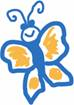 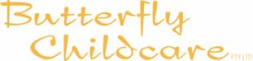 Letter of TerminationDate:   ________________	Child’s Name: _____________________Child’s Room:  ______________________________________________Days Attended:  Monday	  Tuesday	 Wednesday	   Thursday	  FridayChild’s Last day of attendance:  __________________________________Reason for termination:   ________________________________________________________________________________________________________________________________________________________________________________________________________________________Please Note:When withdrawing your child from Butterfly Childcare, at least 2 weeks’ notice must be givenIf 2 weeks’ notice is not provided, then 2 weeks fees in lieu will be chargedNonattendance during the two weeks’ notice period will result in ineligibility for Child Care Subsidy reduction, therefore full fees will be payable during this period.Parent/Guardian Signature				Director’s Signature__________________________				______________________				